BÁO CÁO VỀ THAY ĐỔI SỞ HỮU CỦA CỔ ĐÔNG LỚNREPORT ON CHANGES IN OWNERSHIP OF MAJOR SHAREHOLDERThông tin về tổ chức đầu tư/ Information on institutional investor: - Tên tổ chức đầu tư: CÔNG TY CỔ PHẦN QUẢN LÝ QUỸ ĐẦU TƯ MB (MB Capital)  Name of institutional investor: MB CAPITAL MANAGEMENT JOINT STOCK COMPANY (MB Capital)- Quốc tịch: Việt Nam  Nationality: Vietnam- Giấy phép hoạt động: 21/UBCK-GP do Ủy ban Chứng khoán Nhà nước cấp ngày 15/11/2007  Certificate of business registration No. 21/UBCK-GP issued by The State Securities Commission on 15 November 2007- Địa chỉ trụ sở chính: Tầng 8, Tòa nhà MB, số 3 Liễu Giai, Ba Đình, Hà Nội  Address: 8th floor, MB Building, 3 Lieu Giai Street, Ba Dinh District, Hanoi	- Điện thoại/ Telephone: (04) 3726 2808, Fax: (04) 3726 2810   Email: info@mbcapital.com.vn, Website: http://mbcapital.com.vn/Người có liên quan của tổ chức đầu tư (đang nắm giữ cùng loại cổ phiếu)/ Related person (currently holding the same type of shares):- Tên tổ chức có liên quan: QUỸ ĐẦU TƯ GIÁ TRỊ MB CAPITAL (MBVF) Name of institution: MB CAPITAL VALUE FUND (MVBF)- Quốc tịch: Việt Nam  Nationality: Vietnam- Giấy phép hoạt động: 10/GCN-UBCK do Ủy ban Chứng khoán Nhà nước cấp ngày 25/04/2014 Certificate of business registration No. 10/GCN-UBCK issued by The State Securities Commission on 25 April 2014-	Chức vụ hiện nay tại công ty đại chúng/ công ty quản lý quỹ (nếu có): Không  Current position at the public company/fund management company (if any): None-	Mối quan hệ với tổ chức đầu tư: Quỹ MBVF hiện do MB Capital quản lý Relationship with the institutional investor: MBVF is currently managed by MB CapitalTên cổ phiếu sở hữu: Tổng Công ty Cổ phần Đường Sông Miền Nam (Mã chứng khoán: SWC)Name & code of share certificate owned: Southern Water Transportation Corporation (Security code: SWC)Các tài khoản giao dịch có chứng khoán nêu tại mục 3/ Trading account number with shares mentioned in paragraph 3 above:Số lượng, tỷ lệ cổ phiếu nắm giữ trước khi thực hiện giao dịch/ Number, ownership proportion of shares held before the transaction: 7.366.900 cổ phần/ shares, tương đương/ equivalently to 10,98%Số lượng cổ phiếu đã bán/ Number of shares sold: 53.500 cổ phần/ sharesSố lượng, tỷ lệ cổ phiếu nắm giữ sau khi thực hiện giao dịch/ Number, ownership proportion of shares hold after the transaction: 7.313.400 cổ phần/ shares, tương đương/ equivalently to 10,90%  Số lượng, tỷ lệ cổ phiếu người có liên quan đang nắm giữ/ Number, ownership proportion of shares currently held by the related person: 15.000 cổ phần/ shares, tương đương/ equivalently to 0,02%Số lượng, tỷ lệ cổ phiếu cùng người có liên quan nắm giữ sau khi giao dịch/ Number, ownership proportion of shares held by organization investor together with the related person after the transaction: 7.328.400 cổ phần/ shares, tương đương/ equivalently to 10,92% Lý do thay đổi sở hữu: cơ cấu danh mục đầu tưReasons for change in ownership: restructure investment portfolio Ngày giao dịch làm thay đổi tỷ lệ sở hữu: 03/06/2016Date of change in ownership: 3rd June 2016Các thay đổi quan trọng khác (nếu có): Không cóOther significant changes (if any): None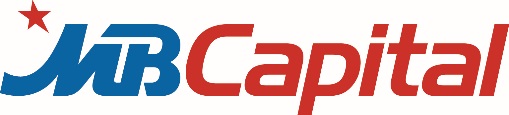 CỘNG HÒA XÃ HỘI CHỦ NGHĨA VIỆT NAMTHE SOCIALIST REPUBLIC OF VIETNAMĐộc lập – Tự do – Hạnh phúcIndependence – Freedom – Happiness--------------------------------------Số: 190/CV-MBCapitalNo. 190 /CV-MBCapitalHà Nội, ngày 07 tháng 06 năm 2016Hanoi, 07 June 2016Kính gửi:Ủy ban Chứng khoán Nhà nướcSở giao dịch Chứng khoán Hà NộiTổng Công ty Cổ phần Đường Sông Miền Nam	To:The State Securities CommissionHanoi Stock ExchangeSouthern Water Transportation CorporationCông ty Cổ phần Quản lý Quỹ Đầu tư MB MB Capital Management Joint Stock CompanyNguyễn Thị Thu HiềnTrưởng Bộ phận Kiểm toán nội bộInternal Audit Manager